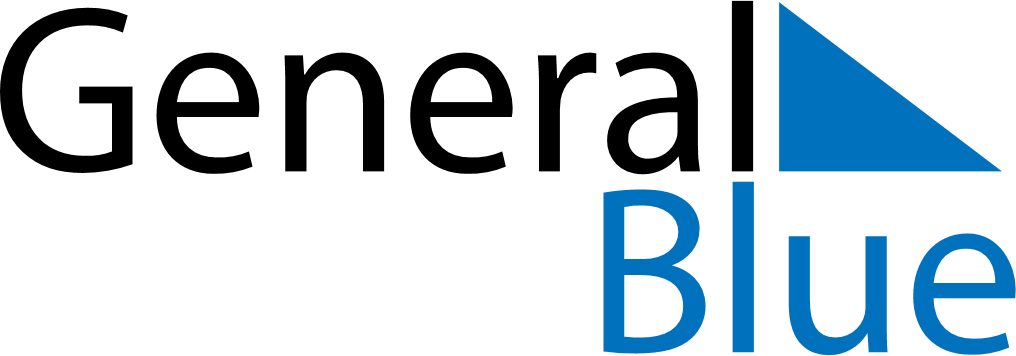 January 2020January 2020January 2020January 2020AngolaAngolaAngolaSundayMondayTuesdayWednesdayThursdayFridayFridaySaturday12334New Year’s Day567891010111213141516171718192021222324242526272829303131